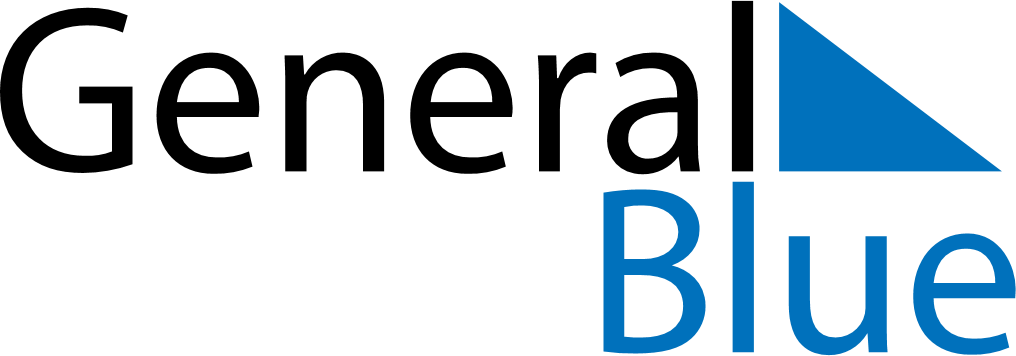 July 2022July 2022July 2022LesothoLesothoMONTUEWEDTHUFRISATSUN1234567891011121314151617King Letsie III’s Birthday1819202122232425262728293031